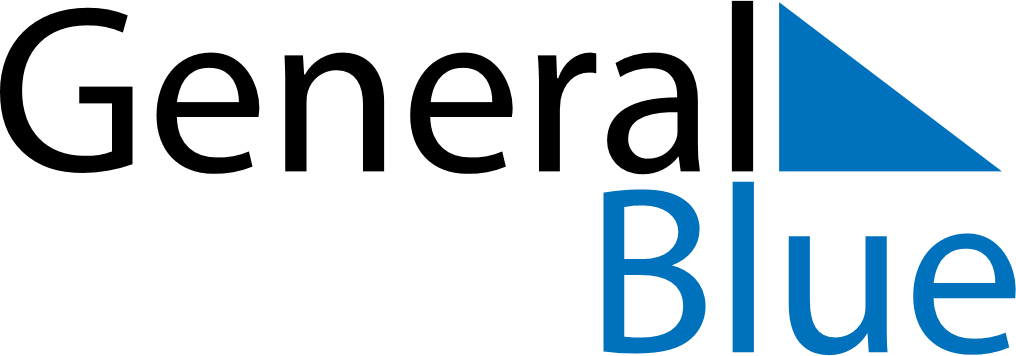 November 2024November 2024November 2024November 2024November 2024November 2024Gawler East, South Australia, AustraliaGawler East, South Australia, AustraliaGawler East, South Australia, AustraliaGawler East, South Australia, AustraliaGawler East, South Australia, AustraliaGawler East, South Australia, AustraliaSunday Monday Tuesday Wednesday Thursday Friday Saturday 1 2 Sunrise: 6:13 AM Sunset: 7:43 PM Daylight: 13 hours and 30 minutes. Sunrise: 6:12 AM Sunset: 7:44 PM Daylight: 13 hours and 32 minutes. 3 4 5 6 7 8 9 Sunrise: 6:11 AM Sunset: 7:45 PM Daylight: 13 hours and 34 minutes. Sunrise: 6:10 AM Sunset: 7:46 PM Daylight: 13 hours and 36 minutes. Sunrise: 6:09 AM Sunset: 7:47 PM Daylight: 13 hours and 38 minutes. Sunrise: 6:08 AM Sunset: 7:48 PM Daylight: 13 hours and 40 minutes. Sunrise: 6:07 AM Sunset: 7:49 PM Daylight: 13 hours and 42 minutes. Sunrise: 6:06 AM Sunset: 7:50 PM Daylight: 13 hours and 43 minutes. Sunrise: 6:05 AM Sunset: 7:51 PM Daylight: 13 hours and 45 minutes. 10 11 12 13 14 15 16 Sunrise: 6:05 AM Sunset: 7:52 PM Daylight: 13 hours and 47 minutes. Sunrise: 6:04 AM Sunset: 7:53 PM Daylight: 13 hours and 49 minutes. Sunrise: 6:03 AM Sunset: 7:54 PM Daylight: 13 hours and 50 minutes. Sunrise: 6:02 AM Sunset: 7:55 PM Daylight: 13 hours and 52 minutes. Sunrise: 6:02 AM Sunset: 7:56 PM Daylight: 13 hours and 54 minutes. Sunrise: 6:01 AM Sunset: 7:57 PM Daylight: 13 hours and 55 minutes. Sunrise: 6:00 AM Sunset: 7:58 PM Daylight: 13 hours and 57 minutes. 17 18 19 20 21 22 23 Sunrise: 6:00 AM Sunset: 7:59 PM Daylight: 13 hours and 59 minutes. Sunrise: 5:59 AM Sunset: 8:00 PM Daylight: 14 hours and 0 minutes. Sunrise: 5:59 AM Sunset: 8:01 PM Daylight: 14 hours and 2 minutes. Sunrise: 5:58 AM Sunset: 8:02 PM Daylight: 14 hours and 3 minutes. Sunrise: 5:58 AM Sunset: 8:03 PM Daylight: 14 hours and 5 minutes. Sunrise: 5:57 AM Sunset: 8:04 PM Daylight: 14 hours and 6 minutes. Sunrise: 5:57 AM Sunset: 8:05 PM Daylight: 14 hours and 7 minutes. 24 25 26 27 28 29 30 Sunrise: 5:57 AM Sunset: 8:06 PM Daylight: 14 hours and 9 minutes. Sunrise: 5:56 AM Sunset: 8:07 PM Daylight: 14 hours and 10 minutes. Sunrise: 5:56 AM Sunset: 8:08 PM Daylight: 14 hours and 11 minutes. Sunrise: 5:56 AM Sunset: 8:09 PM Daylight: 14 hours and 13 minutes. Sunrise: 5:55 AM Sunset: 8:09 PM Daylight: 14 hours and 14 minutes. Sunrise: 5:55 AM Sunset: 8:10 PM Daylight: 14 hours and 15 minutes. Sunrise: 5:55 AM Sunset: 8:11 PM Daylight: 14 hours and 16 minutes. 